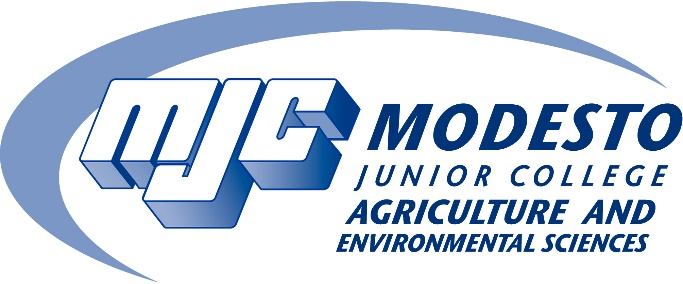 MODESTO JUNIOR COLLEGEDAIRY SCHOLARSHIP APPLICATIONSPONSORED BY:Hal Carlton - MJC Dairy Science ScholarshipCALIFORNIA DAIRY INDUSTRY ASSOCIATIONSTANISLAUS HOLSTEIN BREEDERS ASSOCIATIONEmil Regusci Scholarship OTHER DAIRY SCHOLARSHIPS AS AVAILABLEPLEASE TYPEADDITIONAL DOCUMENTATION:	
PLEASE ATTACH A TYPED RESUME AND AN UNOFFICIAL TRANSCRIPT 
TO THIS APPLICATION.APPLICATIONS SHOULD BE MAILED OR DELIVERED TO:MRS. NICOLE MORRISMODESTO JUNIOR COLLEGE AGRICULTURE DEPARTMENT435 COLLEGE AVENUE • MODESTO, CA  95350PHONE:  (209) 575-6053EDUCATION:	PLEASE LIST THE HIGH SCHOOLS AND COLLEGES ATTENDED 	WITH DATES OF ATTENDANCE AND GRADUATION AND	GRADUATION LEVEL IF APPLICABLE.EDUCATIONAL GOALS:	PLEASE EXPLAIN YOUR EDUCATIONAL PLANS AND 	GOALS: INCLUDE COLLEGES YOU PLAN TO ATTEND	AND DEGREE(S) YOU ARE WORKING TOWARD.CAREER GOALS:	PLEASE IDENTIFY THE LONG-TERM CAREER GOAL FOR	WHICH YOU ARE PREPARING.ACTIVITIES:	LIST ANY SPECIAL ACTIVITIES THAT YOU PARTICIPATED IN	INCLUDING CLUBS, SOCIETIES, CHURCH, ATHLETICS,	GOVERNMENT OR CAMPUS ORGANIZATIONS.  (PLEASE INCLUDE	ANY OFFICES HELD, ETC.)HONORS:	PLEASE LIST ANY ACADEMIC, SCHOLARSHIP, CITIZENSHIP OR OTHER	HONORS YOU RECEIVED IN HIGH SCHOOL, JUNIOR COLLEGE, OR	COLLEGESKILLS AND EXPERIENCES:	LIST YOUR EMPLOYMENT HISTORY INCLUDING 	POSITIONS HELD AND YEARS: EXPLAIN YOUR	CURRENT WORK EXPERIENCE PROGRAM (JOB) AND	LEVEL OF SKILL COMPETENCY.REFERENCES:	PLEASE LIST THE NAME, ADDRESS AND PHONE NUMBER OF THREE PERSONS WHO HAVE AGREED TO BE YOUR REFERENCES AND THEIR RELATIONSHIP TO YOU.NAME:NAME:ADDRESS:ADDRESS:ADDRESS:CITY:STATE:ZIP CODE:ZIP CODE:TELEPHONE:TELEPHONE:TELEPHONE:TELEPHONE:Home:Home:Message:Message:HIGH SCHOOL:HIGH SCHOOL:HIGH SCHOOL:HIGH SCHOOL:HIGH SCHOOL:GPA:COLLEGE:COLLEGE:COLLEGE:GPA:GRADE LEVEL:GRADE LEVEL:GRADE LEVEL:GRADE LEVEL:GRADE LEVEL:UNITS COMPLETED:UNITS COMPLETED:UNITS COMPLETED:UNITS COMPLETED:W#:HIGH SCHOOL:HIGH SCHOOL:COLLEGE:COLLEGE:COMMUNITY:COMMUNITY:DAIRY CLASSES TAKEN:  LIST ANY DAIRY CLASSES YOU HAVE TAKEN. GIVE THE CLASS NUMBER, CLASS NAME AND A BRIEF DESCRIPTION OF WHAT KNOWLEDGE / EXPERIENCE YOU VALUE FROM EACH CLASS:DAIRY CLASSES TAKEN:  LIST ANY DAIRY CLASSES YOU HAVE TAKEN. GIVE THE CLASS NUMBER, CLASS NAME AND A BRIEF DESCRIPTION OF WHAT KNOWLEDGE / EXPERIENCE YOU VALUE FROM EACH CLASS:NAMEADDRESSPHONERELATIONSHIP